 Informácia o zdravotnom stave člena/účastníka podujatia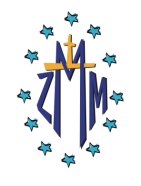 Podujatie organizované: Združením mariánskej mládeže (ZMM)Názov podujatia: ZMM jednodňovkaMiesto podujatia: Stará ĽubovňaDátum a trvanie podujatia: 26. 08. 2020Údaje člena organizácie/účastníka podujatia: Poučenie dotknutej osoby/jej zákonného zástupcu o spracúvaní osobných údajovAké osobné údaje spracúvame a ako ich získavame?: Organizácia ZMM spracúva vyššie uvedené osobné údaje v rozsahu (1) meno a priezvisko účastníka podujatia/člena organizácie, (2) meno a priezvisko jeho zákonného zástupcu, ak má menej ako 18 rokov a (3) údaje o aktuálnom zdravotnom stave člena organizácie/účastníka podujatia a jeho pravidelne užívaných liekoch. Organizácia ZMM získava osobné údaje priamo od dotknutých osôb - Vás ako členov a od Vašich zákonných zástupcov pri registrácii za člena Organizácie ZMM alebo pri prihlásení na podujatie organizované Organizáciou ZMM. Ako využívame Vaše osobné údaje?: Vaše osobné údaje využívame na ochranu Vášho zdravia a života v prípade Vašej účasti na podujatiach organizovaných Organizáciou ZMM, aby sme Vám včas a riadne vedeli sprostredkovať nevyhnutnú zdravotnú starostlivosť, ak to bude potrebné počas trvania podujatia. Aký je právny základ spracúvania Vašich osobných údajov ?: Vaše údaje potrebujeme na plnenie našich povinností súvisiacich s ochranou Vášho zdravia a života počas Vašej účasti na podujatiach organizovaných našou Organizáciou v súlade s čl. 6 ods. 1 písm. d) Nariadenia Európskeho parlamentu a Rady (EÚ) 2016/679 z 27. apríla 2016 o ochrane fyzických osôb pri spracúvaní osobných údajov a o voľnom pohybe takýchto údajov.Komu poskytujeme Vaše osobné údaje?: Vami poskytnuté údaje spracúvame len na nevyhnutnú dobu počas trvania členstva v Organizácií alebo počas trvania podujatia, ak nie ste členom Organizácie. Tieto údaje neposkytujeme tretím osobám ani iným subjektom bez Vášho súhlasu s výnimkou, že bude potrebné tieto údaje poskytnúť zdravotníckemu personálu v prípade, že počas podujatia bude potrebné Vám zabezpečiť akútnu zdravotnú starostlivosť.  Aké sú Vaše práva?: V súvislosti so spracúvaním osobných údajov máte: Právo na jasné, transparentné a zrozumiteľné informácie o tom, ako používame Vaše osobné údaje a aké sú Vaše práva (na to slúži aj tento text ako aj informácie publikované na našich webových stránkach);Právo na prístup k Vašim osobným údajom a poskytnutie ďalších informácií súvisiacich s ich spracúvaním zo strany našej Organizácie;Právo na opravu nesprávnych a neúplných osobných údajov;Právo na vymazanie Vašich osobných údajov predovšetkým a) ak už nie sú ďalej potrebné pre ďalšie spracúvanie; b) ste odvolali súhlas na ich spracovanie; c) sa spracúvali nezákonne; d) ste oprávnene namietali voči ich spracúvaniu; alebo e) musia byť vymazané v zmysle právnych predpisov. Právo na obmedzenie spracúvania Vašich osobných údajov, ak a) napadnete správnosť osobných údajov po dobu, kým overíme ich správnosť; b) spracúvanie je protizákonné; alebo ak c) namietate proti ich spracúvaniu po dobu, kým overíme, či naše oprávnené dôvody prevažujú nad Vašimi záujmami;Právo podať námietky proti spracúvaniu Vašich osobných údajov v prípade, že ich spracúvame na účely našich oprávnených záujmov;Právo získať svoje osobné údaje a preniesť ich k inému poskytovateľovi služieb; Právo podať sťažnosť na Úrade na ochranu osobných údajov, so sídlom Hraničná 12, 820 07 Bratislava, tel. č. +421-2-3231-3220, e-mail: statny.dozor@pdg.gov.sk. Ako chránime Vaše osobné údaje?: Pre zabezpečenie bezpečnosti a ochrany Vašich osobných údajov využívame technické a organizačné opatrenia najmä ich chránime pred neoprávneným prístupom k nim a ich zneužitím nepovolanou osobou, zaisťujeme bezpečnosť našich IT systémov. Ak je to potrebné využívame na ochranu Vašich údajov šifrovanie. Opatrenia pravidelne vyhodnocujeme a aktualizujeme. Podrobnejšie informácie o ochrane osobných údajov v našej organizácii nájdete na www.zmm.sk.Ak máte ďalšie otázky ohľadne ochrany osobných údajov, prosím kontaktujte nás na zmm@zmm.sk  alebo na tel. čísle 0904344744 (kontaktné údaje na osobu, ktorá má na starosti ochranu osobných údajov – ak to nie je osoba, je potrebné, aby tam bol email, na ktorý niekto reaguje, lebo máte povinnosť žiadosti ohľadne ochrany osobných údajov vybavovať do 30 dní odkedy sa k Vám dostanú). Plus informácie o organizácii: Združenie mariánskej mládeže, Oravská 10, IČO: 37 860 399, DIČ: 2021660157Dátum, miesto: Meno účastníka podujatia (meno zákonného zástupcu)Podpis ..........................................................Meno a priezviskoMeno a priezvisko zákonného zástupcu (pre osoby mladšie ako 18 rokov)Informácie o zdravotnom stave – potravinové a liekové alergie, chronické ochorenia, intolerancie, iné dôležité informácie o zdravíPravidelne užívané lieky